Unión Internacional para la Protección de la Propiedad Industrial (Unión de París)AsambleaQuincuagésimo período de sesiones (22° ordinario)Ginebra, 5 a 14 de octubre de 2015INFORMEaprobado por la AsambleaLa Asamblea abordó los siguientes puntos del orden del día consolidado (documento A/55/1):  1, 2, 3, 4, 5, 6, 10, 11, 31 y 32.El informe sobre dichos puntos consta en el proyecto de informe general (documento A/55/13).Fue elegida Presidenta de la Asamblea la Sra. Grace Issahaque (Ghana), y fueron elegidos Vicepresidentes la Sra. Flor de María García Díaz y el Sr. Wu Kai (China).[Fin del documento]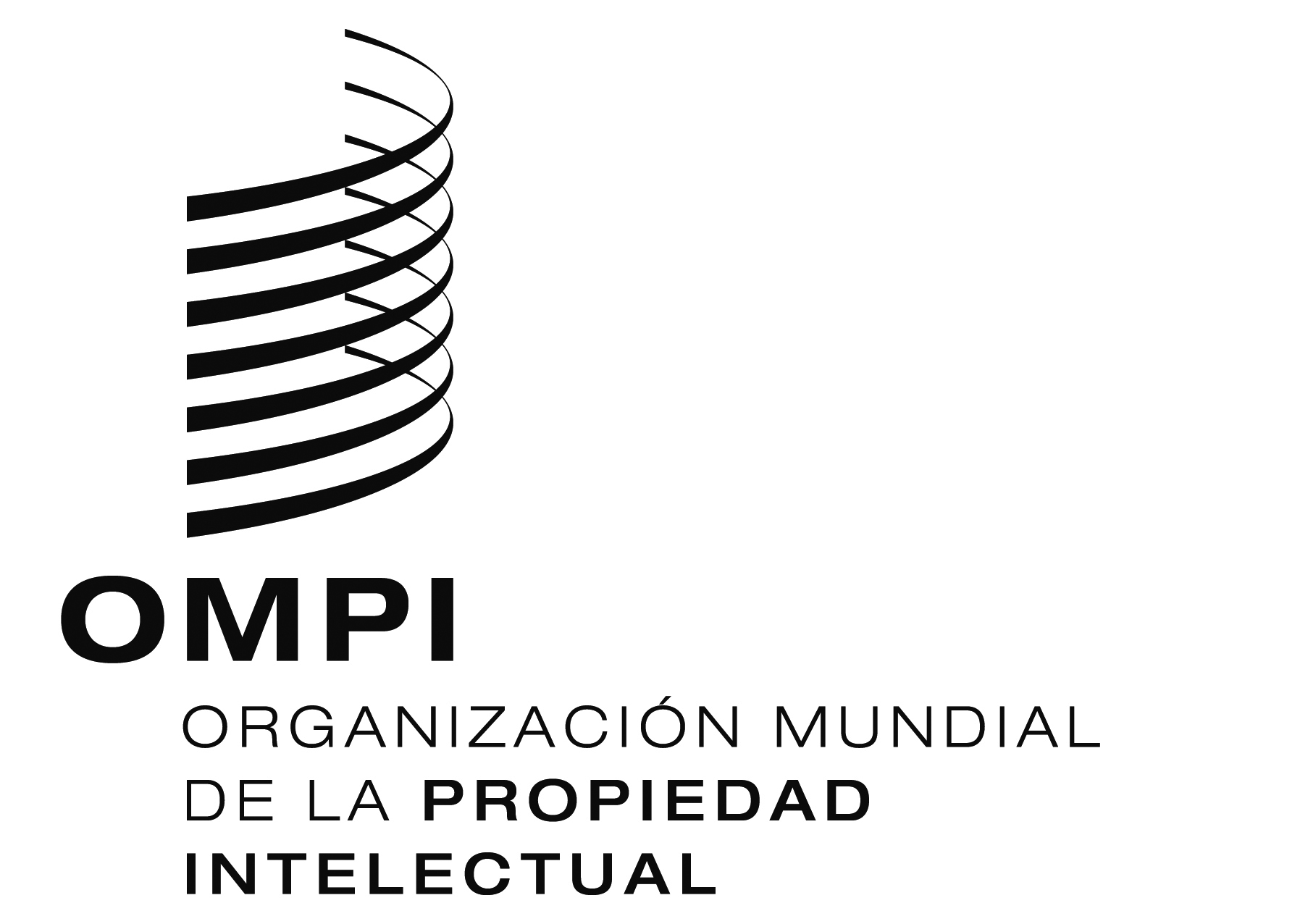 Sp/a/50/1p/a/50/1p/a/50/1ORIGINAL: INGLÉS ORIGINAL: INGLÉS ORIGINAL: INGLÉS fecha:  5 DE febrero DE 2016fecha:  5 DE febrero DE 2016fecha:  5 DE febrero DE 2016